Perubahan Fungsi  Rumah Tinggal di Kampung Sekayu SemarangBerbasis GenderTESISDisusun dalam Rangka Memenuhi PersyaratanProgram Studi Magister Teknik ArsitekturOleh :Matien Islami21020115410001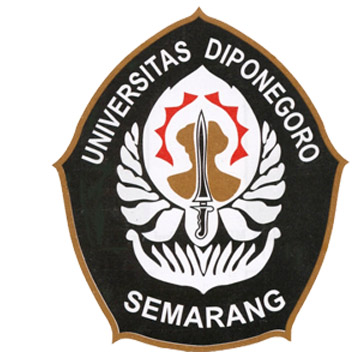 PROGRAM MAGISTERDEPARTEMEN ARSITEKTURUNIVERSITAS DIPONEGOROSEMARANG2017